Al Dirigente Liceo “Vittoria Colonna” - ArezzoAUTORIZZAZIONE PERMANENTEUSCITE IN ORARIO SCOLASTICO(conferenze, musei, mostre, incontri con operatori, convegni, riunioni, congressi…..).Il/la sottoscritto/a……………………………nato /a………..……………….……………………il……………………residente a….……………...in via/piazza…….………………………………….n….….padre/madre  dell’alunno/a……………………………………………………………………classe………………Alunno maggiorenne   □ classe ………AUTORIZZO              NON AUTORIZZO               MIO/A FIGLIO/A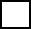 A partecipare a tutte le uscite entro il territorio comunale (senza utilizzo di mezzo di trasporto privato) previste all’interno dell’orario scolastico, inerenti finalità didattico/formative, consapevole della complementarietà delle stesse rispetto al POF dell’Istituto.≈≈≈≈≈≈≈≈≈≈≈≈≈≈≈≈≈≈≈≈≈≈≈≈≈≈≈≈≈≈≈≈≈≈≈≈≈≈≈≈≈≈≈≈≈≈≈≈≈≈≈≈≈≈≈≈≈≈≈≈≈≈≈≈≈≈≈≈≈≈≈≈La presente autorizzazione avrà validità fino al permanere dello studente nell’elenco degli iscritti alla scuola; il genitore avrà facoltà di annullare il consenso in qualsiasi momento mediante comunicazione scritta all’Istituto.Data……………………….                                                                  Firme dei genitori										____________________	____________________